Música 1º medio / Unidad 2 / OA4;5;6 / Actividad 11Actividad 11Los y las estudiantes practican tanto en grupos como individualmente ejercicios rítmicos, como por ejemplo Ejercicio 76 y Ejercicio 77, de G. Allende (de su libro Puro ritmo). Luego, proponen cambios en diversos aspectos, tales como tempo o dinámica, entre otros, y registran sus propuestas en la partitura para luego compartir las variaciones con el curso.EJERCICIO 76En Puro ritmoGenerosamente autorizado por la autoraGina Allende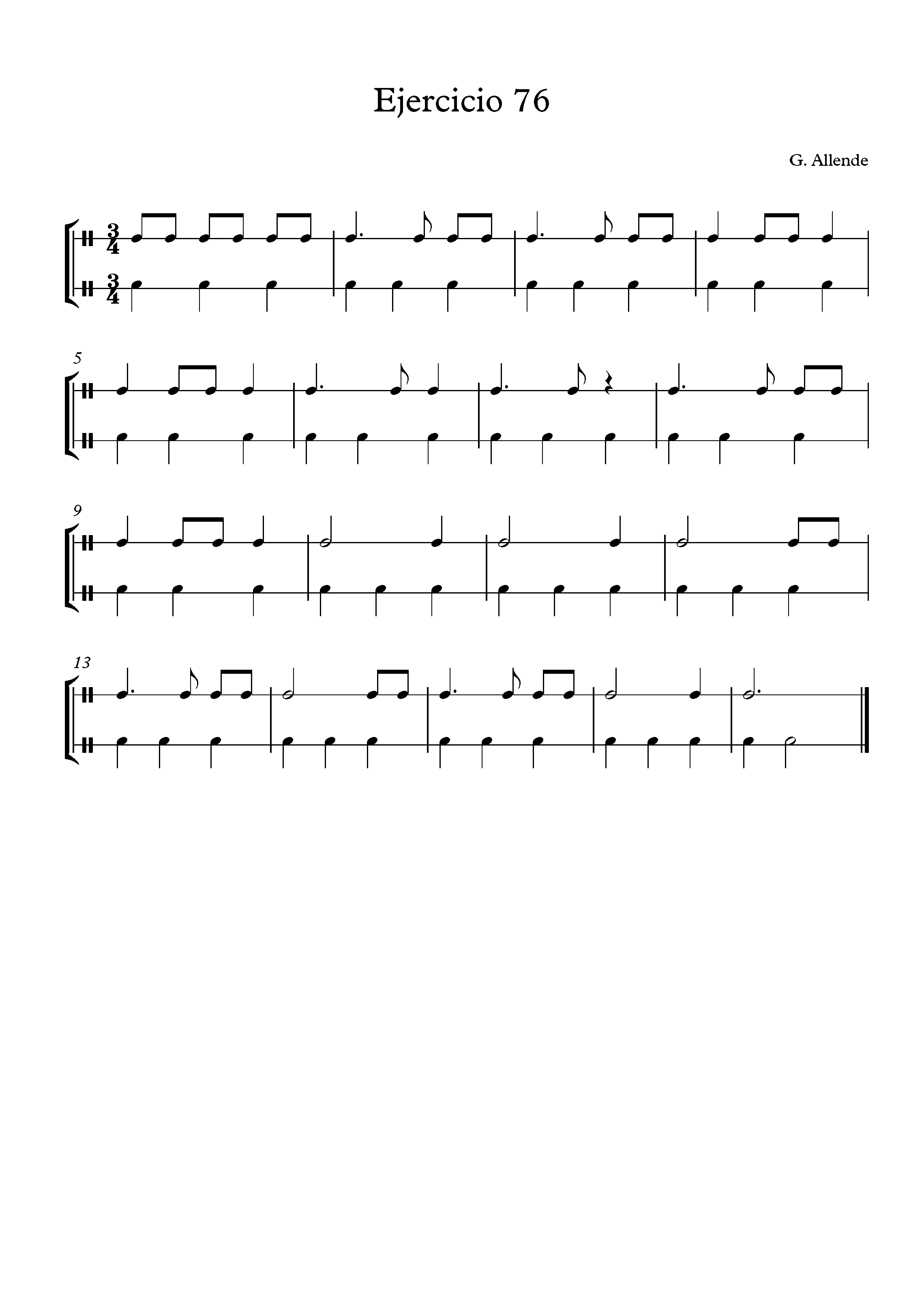 EJERCICIO 77En Puro ritmoGenerosamente autorizado por la autoraGina Allende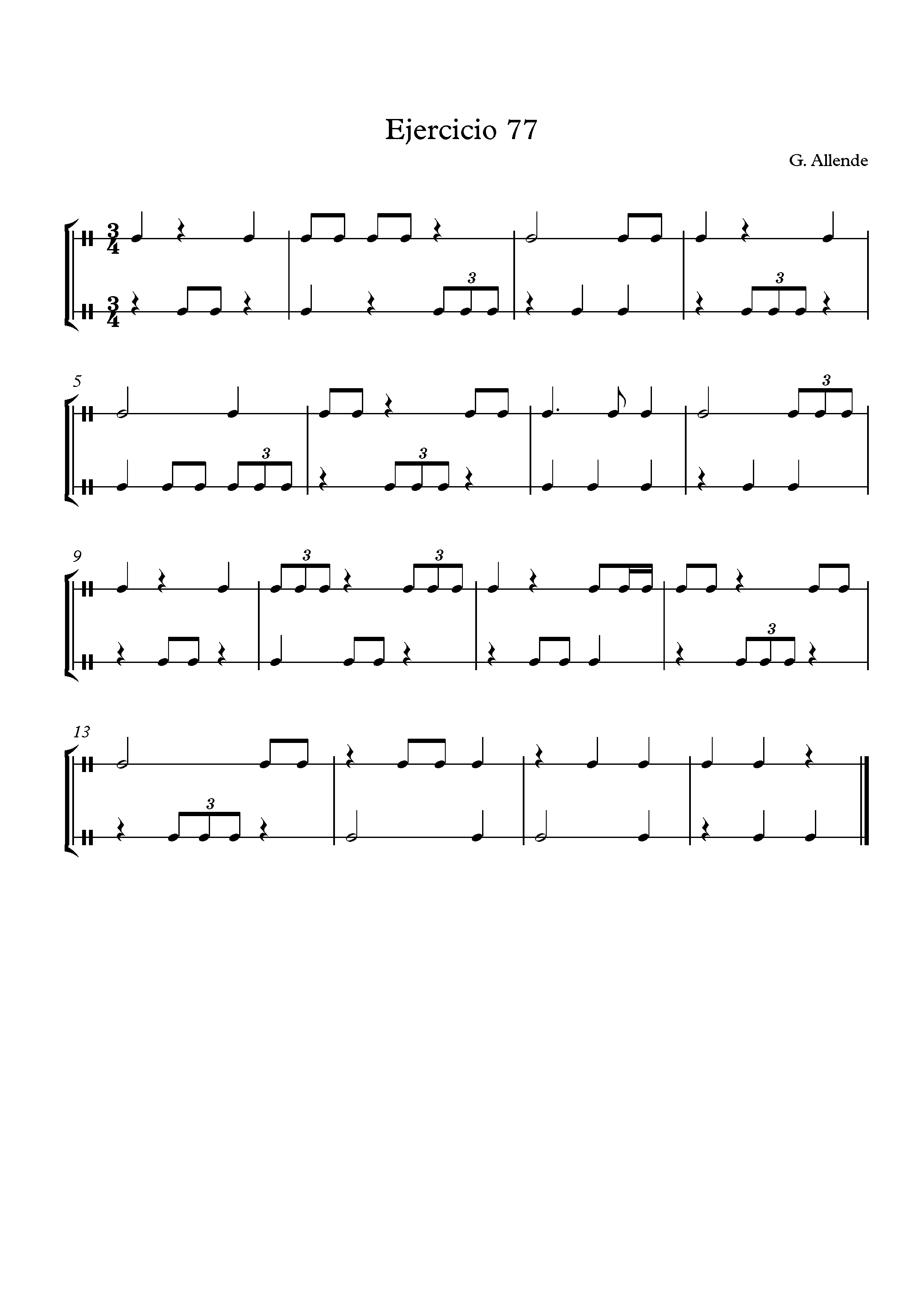 